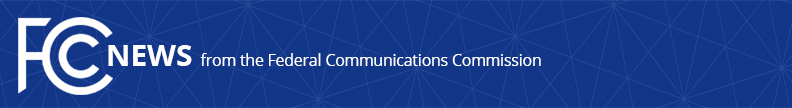 Media Contact: Will Wiquist, (202) 418-0509will.wiquist@fcc.govFor Immediate ReleaseCHAIRMAN PAI STATEMENT ON FORTHCOMING RETIREMENT OF FCC CHIEF ENGINEER JULIUS KNAPPWASHINGTON, November 27, 2019—Federal Communications Commission Chairman Ajit Pai today announced that Julius Knapp, Chief of the FCC’s Office of Engineering and Technology, plans to retire from public service on January 3, 2020, after 45 years at the Commission and more than 13 years as Chief of OET.  Chairman Pai issued the following statement about Mr. Knapp’s retirement:“Julie Knapp is an FCC institution, and I will miss him for his expertise, his leadership, and his friendship.  He’s delivered incalculable value for American consumers over the years.  As just one example, if you have a device that uses the airwaves, the chances are that you’re benefiting from Julie’s efforts.  He’s played a key role in all of the Commission’s spectrum efforts over many years, from freeing up spectrum for 4G LTE and 5G to making more spectrum available for unlicensed operations like Wi-Fi to encouraging technologies of the future, like wireless medical services.  He has also been instrumental in modernizing and streamlining the FCC’s equipment authorization process, which helps get new devices into consumers’ hands quickly and safely.    “On a personal level, when I think of Julie, I’m reminded of the old advertising slogan, ‘When E.F. Hutton talks, people listen.’  That’s because when Julie speaks, everyone listens.  Across the federal government and throughout the private sector, Julie is widely respected for his vast knowledge, his ability to explain complex technical concepts in an accessible way, his collegiality, and his candor.  As I’ve seen many times during my tenure as Chairman, his reputation as a solid technical expert and a straight shooter has made him invaluable in resolving numerous challenges facing the FCC that might have otherwise proven intractable.  “While Julie’s departure will be a big loss for the Commission, I’m grateful that he is leaving behind a legacy at the Office of Engineering and Technology that will serve the FCC well in the years to come.  So as Julie enters the final weeks of his long and storied FCC career, I would like to thank him for his public service, congratulate him on all his accomplishments, and wish him all the best in his well-earned retirement.”###
Media Relations: (202) 418-0500 / ASL: (844) 432-2275 / TTY: (888) 835-5322 / Twitter: @FCC / www.fcc.gov This is an unofficial announcement of Commission action.  Release of the full text of a Commission order constitutes official action.  See MCI v. FCC, 515 F.2d 385 (D.C. Cir. 1974).